شرح شغل چیست؟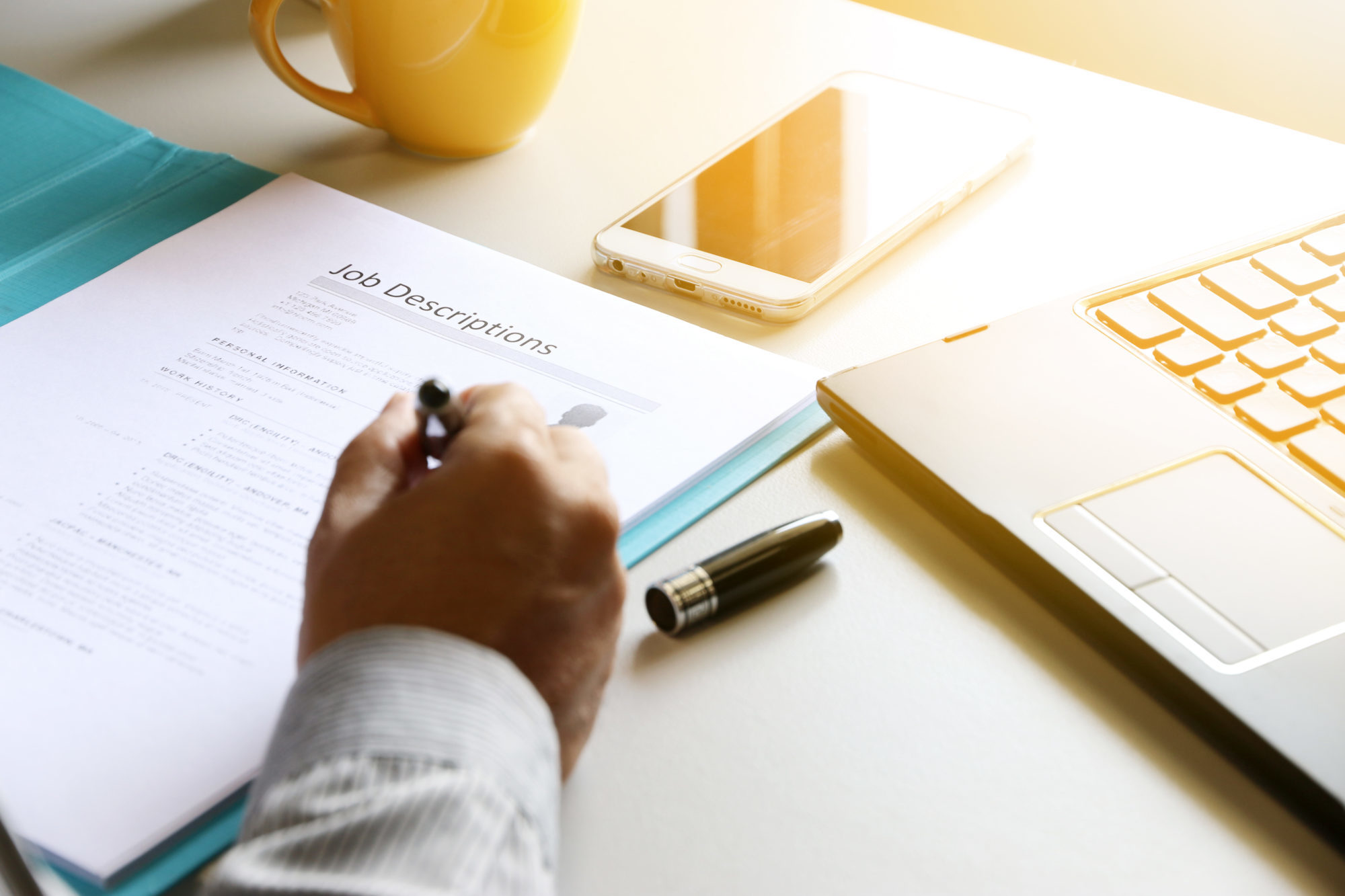 شرح شغل، به عنوان یک ابزار مدیریتی، می تواند مدیریت منابع انسانی یک سازمان را بسیار ساده کند. به طور خلاصه می توان گفت شرح شغل، خلاصه‌ی مسئولیت‌ها، فعالیت‌ها، شایستگی‌هاو مهارت‌های اساسی که فرد برای فعالیت در یک شغل است. این سند که به عنوان JD نیز شناخته می شود ، نوع کار انجام شده را شرح می دهد.شرح شغل شامل: جزئیات مهم شغل(شناسنامه شغل)شرح وظایف اختیارات و مسئولیت‌هافرهنگ سازمانیمعیار سنجش عملکردشرایط محیط کارمزایایی که شرکت برای کارکنان فراهم می کنددامنه‌ی حقوقسرپرست یا مدیر بالا دستیاگر شرح شغل موثر و با جزئیات کافی تدوین گردد به متقاضیان کار کمک می کند تا تصمیم بگیرند که آیا برای این شغل مناسب هستند یا خیر؟ در یک نظر سنجی مشخص شد که 52% از متقاضیان کار کبفبت شرح شغل را بر تصمیم‌شان برای درخواست کار مؤثر دانسته اند. 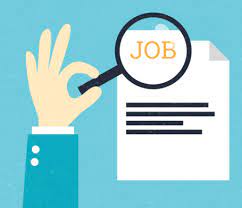 اهمیت شرح شغلدر اینجا به چند دلیل اهمیت شرح شغل مناسب و به‌روز اشاره می شود:ضامن استخدام بهترین کارمند برای شغل مورد نظر است. هرچه شرح شغل مفصل و توصیفی باشد، برای جذب و حفظ کارکنان با کیفیت بالا که عاشق شغل خود هستند، بهتر خواهد بود.اطمینان از برآورده شدن انتظارات و کمک به برآورده شدن آن. وقتی کارکنان درک کاملی از مسئولیت‌های خود داشته باشند، در نقش های مربوطه خود به طور مؤثرتری فعالیت خواهند کرد. همچنین آگاهی از انتظارات به کارفرمایان کمک می کند تا عملکرد کارکنان را به درستی ارزیابی کنند. پاسخگویی به نیازها و خواسته‌های کارکنان را پشتیبانی می کند. اگر شرح شغل مبهم یا غیرقابل تفسیر باشد، زمان ارزیابی، نقد و بررسی سازنده کارکنان، کارفرما دچار مشکل می شود. باعث افزایش بهره‌وری می شود. شرح شغلی خوب می تواند کلید انگیزه و شادی در کارکنان باشد، و کارکنان پر نشاط کارمندانی مولد هستند که نه تنها وظایف خود بلکه فراتر ازآن را انجام می دهند. ریسک را کاهش می دهد و مسئولیت را محدود می کند. اگرچه هیچ قانونی مبنی بر شرح شغل وجود ندارد، اما اگر کارمندی علیه یک شرکت شکایت کند، می تواند به عنوان یک سند قانونی مفید قابل استفاده باشد.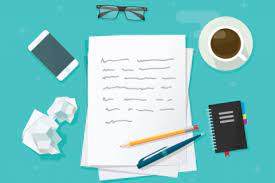 استاندارد شرح شغلاستاندارد شرح شغل، کار در سطح بالا را توصیف می کند و مشاغل سازمان را به مشاغل مشابه موجود در بازار متصل می کند. این استاندارد مجموعه ای از وظایف کلی است، بدون در نظر گرفتن کارمند خاصی یا وظایفی که وی دارد، نقش و تأثیر آن شغل را بر سازمان شرح می دهد. این استانداردها به صورت رایج و متداول در سراسر دنیا استفاده می شوند. شرایط احراز شغلشرایط احراز شغل به خصوصیات، قابلیت‌ها، تجربیات و مهارت‌هایی که متصدی یک شغل باید برای انجام آن داشته باشد اشاره دارد. معمولأ شرایط احراز شغل در زمان تدوین شرح شغل نوشته می شود. فردی که می خواهد شغلی را احراز نماید باید از مهارت‌های فنی و انسانی، شرایط فیزیکی، تحصیلات، تجربه، و ... برخوردار باشد. در هنگام استخدام شرایط احراز شغل باید توسط کارشناسان و متخصصان منابع انسانی در فرد متقاضی سنجیده شود.  تنظیم شرایط احراز شغل، نقش مهمی در فرآیند انتخاب افراد ایفا می کند چرا که می ت.ان افرادی را انتخاب و استخدام نمود که بیشترین شایستگی را برای تصدی آن شغل دارند. شرایط احراز شغل به طور کلی عبارتند از:تحصیلات لازمتجربیات لازمدوره‌های تخصصیقدرت قضاوتابتکارتوان تصمیم گیریمهارت‌های فیزیکی و جسمینهارت در انتقال مفاهیمخصوصیات روحی و روانینیاز به استفاده بیش از اندازه از هر کدام ار حواس پنجگانهخصوصیات و ویژگی‌های لازم دیگر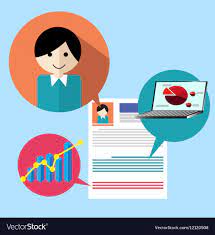  تفاوت شرح شغلی و شرح وظایفبرای درک تفاوت شرح شغلی و شرح وظایف باید بدانید که شرح شغلی یک مرجع داخلی و سند اتطباق است. این سند شرح کاملی از یک موقعیت شغلی، نقش‌ها و مسئولیت‌های آن، مهارت‌های بالقوه مورد نیاز و جایگاه آن در نمودار سازمان است. سازمان‌ها از شرح شعل فقط برای استفاده‌های داخلی استفاده می کنند. اما اگر شما بخواهید آن شغل را برای افراد خارج از سازمان مثلأ متقاضیان کار توصیف کنید. این کار را در قالب کوتاه تر و قابل هضم تر انجام خواهید داد. این کار سبب می شود تا از دادن اطلاعات اضافه خودداری کنید. شرح وظایف یک نمای کلی از نقش‌ها، مسئولیت‌ها، حداقل الزامات مورد نیاز برای آن موقعیت، و همچنین یک دید کلی از حقوق و مزایا را به افراد می دهد.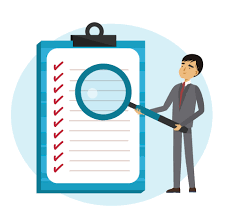 